Pupil premium strategy statement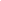 This statement details our school’s use of pupil premium (and recovery premium for the 2021 to 2022 academic year) funding to help improve the attainment of our disadvantaged pupils. It outlines our pupil premium strategy, how we intend to spend the funding in this academic year and the effect that last year’s spending of pupil premium had within our school. School overviewFunding overviewPart A: Pupil premium strategy planStatement of intentChallengesThis details the key challenges to achievement that we have identified among our disadvantaged pupils.Intended outcomes This explains the outcomes we are aiming for by the end of our current strategy plan, and how we will measure whether they have been achieved.Activity in this academic year:This details how we intend to spend our pupil premium (and recovery premium funding) this academic year to address the challenges listed above.Teaching (for example, CPD, recruitment and retention)  Budgeted cost: £13,438Targeted academic support (for example, tutoring, one-to-one support structured interventions) Budgeted cost: £ £928 (Covid recovery grant)Wider strategies (for example, related to attendance, behaviour, wellbeing)Budgeted cost: £ 1500Total budgeted cost: £ [£13,438 + 928 + £1500= £15,866]Part B: Review of outcomes in the previous academic yearPupil premium strategy outcomesThis details the impact that our pupil premium activity had on pupils in the 2021 to 2022 academic year. DetailDataSchool nameHugh Joicey C of E VA First SchoolNumber of pupils in school 47Proportion (%) of pupil premium eligible pupils9 pupils 19%7 FSM 15%Academic year/years that our current pupil premium strategy plan covers (3 year plans are recommended)21-22, 22-23, 23-24Date this statement was published1st December 2022Date on which it will be reviewed1st December 2023Statement authorised byJacqueline DalrymplePupil premium leadJacqueline DalrympleGovernor / Trustee leadAdele PearsonDetailAmountPupil premium funding allocation this academic year£11,385Recovery premium funding allocation this academic year£2000Pupil premium funding carried forward from previous years (enter £0 if not applicable)£0Total budget for this academic year£13,385You may want to include information on:What are your ultimate objectives for your disadvantaged pupils?How does your current pupil premium strategy plan work towards achieving those objectives?What are the key principles of your strategy plan?Challenge numberDetail of challenge 1There is significant crossover with Wellbeing, Social and Emotional and Behavioural issues with Low Income and Low attainment (6/9 Working Below Age related Expectations)2There is a significant proportion of our PP children with experience of Trauma and Attachment issues and/or are Looked After/Post Looked After children (5/9)3Transport in a rural area with rising fuel costs and poor transport networks 4Few support networks in isolated rural area e.g for Trauma counselling or Autism supportIntended outcomeSuccess criteriaFor our children to make the best possible academic progress they can. 5/9 working at Age Related Expectations, others demonstrating good progress in Phonics, reading, writing and Maths.For our children to make the best possible emotional development they canBehaviour tracking shows they are making good progress and working within their age group - Play Therapy andSpeech and Language Therapy measures show significant improvements over time.For children to access extra curricular Clubs – including Sports, film, gardening, lego, science, music, languages, piano lessonsTransport provided and 8/9 attend at least 1 club per half term after school.3/5of Y2 and above have free piano lessons weekly. Remaining 2 to be offered when space availableActivityEvidence that supports this approachChallenge number(s) addressedAdditional TA support evidence-based interventions, for outdoor learning supervision, streamed phonics and maths, swimming, wellbeing.EEF recommendations:TAs support more able children so Teachers can have equal time with less able and disadvantaged children.TAs contribute to planning and lead their own group interventions based on Read Write Inc and CLIC maths and Rekinrek, Play Therapy (Melting the Iceberg) and Speech and Language.1,2,3,4Speech and Language Therapy 3 children x 1 hour per week x 30 weeks (90 hours)Speech therapy has many benefits for children, including:Improving communication so they will be able to express thoughts and feelingsEnabling them to speak so that others will understand what they are sayingPreparing them for school so that they can keep up with other children in learningImproves vocal qualityIncreases self-esteem and independence1,2,3,4‘Therapeutic Play and whole school approach to Regulate, Relate and Reason with our most vulnerable pupils.Therapeutic Play has replaced Thrive as our preferred strategy to support vulnerable children, especially our Looked After children and those who present emotionally challenging behaviour.1,2,3,41 x Play Therapist x 5 children + 5 hours per week (150 hours)Therapeutic playSocial play for Looked after children/Trauma affected children, those with emotional difficulties, dysregulation and who find it difficult to access the curriculum. 1,2,3,4ActivityEvidence that supports this approachChallenge number(s) addressedSchool-Led tutoring – Reading - Additional TA to specifically support children who need to make up the gao with peers when no SEND is presentAdditional phonics, 1-1 reading, comprehension activities to enable disadvantaged child to access whole curriculum1,2,3ActivityEvidence that supports this approachChallenge number(s) addressedFor PP children to attend extra curricular clubs by taxi (£10/session), swimming (£4.00/session), trips and free uniform (£30/child)Inclusion, development of wider interests, socialisation, belonging.Clubs 1/week x 30 weeks + £600Swimming 7x £4.00x 12 weeks £288Trips including residential up to £400Uniform up to £1803£1468.00Club participation by all due to paid for taxi provision Free residential to all.Free trips and swimming ensuring full participation.PP+ children had full transition, FSM children had residential, working at Greater Depth.